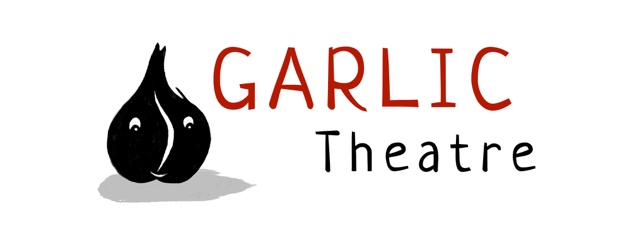 15 Church Lane  Wicklewood  Wymondham  Norfolk  NR18 9QH01953 609141e-mail: info@garlictheatre.org.ukwww.garlictheatre.org.ukThe Bag that went BOO! by Garlic TheatreFor ages 3 – 8 The delightfully comic story of a little red bag that jumps out of a brown paper bag – what in the world is it? and where is it going? Join us for a fantastical journey of paper bag proportions, dive into the sea and travel to the land of snow. Watch out for a giant paper bag wandering about making strange noises….Garlic Theatre bring a sprinkle of pure magic with mime, clowning and puppetry Devised and designed by the CompanyPerformer Mark PitmanDirection Steve Tiplady Puppetry direction Liz WalkerClown consultant Angela de CastroMusic Iklooshar MalaraWow! It was fantastic. Absolutely captivating - beautiful, simple, spellbinding. This is children’s theatre at its best. The Courtyard Theatre Hereford on 3 Little Pig Tails.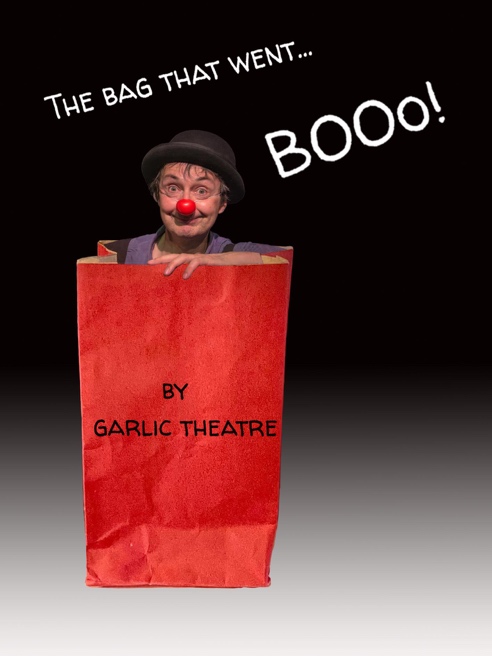 